May 21, 2019Via Certified MailGREGORY F BECHERT NEW RIVER GROUP LLC 561 HALLMARK PL WORTHINGTON OH 43085					RE:	Continuous Bond						New River Group LLC						Docket Number A-2013-2387335Dear Sir/Madam:Please find under cover of this letter the financial instrument filed by New River Group LLC   because it is not acceptable.  The Commission requires a supplier to file an original bond, letter of credit, continuation certificate, amendment, or other financial instrument as part of a supplier’s licensing requirements under Section 2809(c) of the Pennsylvania Public Utility Code, including naming the Pennsylvania Public Utility Commission as the beneficiary or obligee of the security instrument along with all other required information on the document. The line indicating the date on which the instrument was signed and sealed is June 1, 2019.  This future date is not acceptable and must reflect the actual date the bond is signed and sealed by the principal and issuer. Please file the corrected, originally signed and sealed security instrument with my office within 20 days of the date of this letter, preferably by overnight delivery.Sincerely,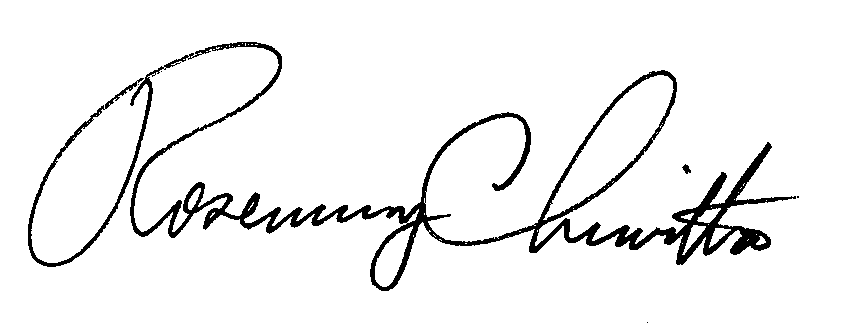 Rosemary ChiavettaSecretary of the CommissionEnclosuresRC:jbs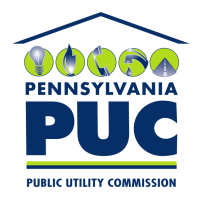  PUBLIC UTILITY COMMISSION400 NORTH STREET, KEYSTONE BUILDING, SECOND FLOORHARRISBURG, PENNSYLVANIA  17120IN REPLY PLEASE REFER TO OUR 